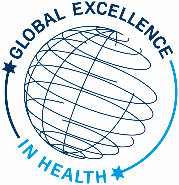 Global excellence seminar 2023”Sund livsstil”Hotel Strandparken, Holbæk, 7.-8. september 2023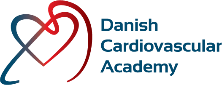 Torsdag 7. september09.00 – 09.15	Ankomst – Let morgenanretning09.15 – 09.30	Velkomst ved Tina Vilsbøll og Filip Knop09.30 – 10.45	Tarmmikrobiomets funktioner – Oluf Borbye Pedersen, dr.med. og professor i human metabolisme og metabolisk genetik ved Det Sundhedsvidenskabelige Fakultet, Københavns Universitet. Forskningsleder ved Novo Nordisk Foundation Center for Basic Metabolic Research, Det Sundhedsvidenskabelige Fakultet, Københavns Universitet og Herlev-Gentofte Hospital, Københavns Universitet10.45 – 11.45 	Biologien bag afhængighed – Anders Fink-Jensen, dr.med og professor i psykiatri ved Institut for Klinisk Medicin, Det Sundhedsvidenskabelige Fakultet, Københavns Universitet. Overlæge ved Psykiatrisk Center København, Frederiksberg Hospital, Københavns Universitet12.00 – 13.00	Frokost 13.00 – 14.00	Motion og sundhed med vinkel til diabetes – Thomas Elbenhardt Jensen, humanfysiolog og lektor ved Det Natur- og Biovidenskabelige Fakultet, Institut for Idræt og Ernæring, August Krogh Sektionen for Molekylær Fysiologi, Københavns Universitet14.00 – 14.30	Let eftermiddagsanretning - Tjek ind på respektive værelser14.30 – 15.00	Et bæredygtigt vægttab - erfaringer fra Redefine – Nina SJ, Louise og Birthe, Center for Klinisk Metabolisk Forskning15.00 – 17.00	Motion for dem der har lyst med Nikolaj, Jakob og Casper, Center for Klinisk Metabolisk Forskning	Tøjskifte – Vær klar kl 15.15 præcis!17.00 – 17.45	Pause og mulighed for at iklæde sig aftenens festtøj17.45 – 18.15	Velkomstdrink og gruppebillede 18.15 – 19.00	Livet efter Center for Klinisk Metabolisk Forskning – to tidligere Ph.d.-studerendeNicolai A. Rhee, læge, Ph.d., Senior Director Clinical Operations, Novo Nordisk, Zurich, SchweizDavid Peick Sonne, læge, Ph.d., Afd. læge, Zelo Fase I Enhed, Klinisk Farmakologisk Afd., Bispebjerg Hospital, Københavns universitet 19.00 – 22.00	Middag22.00 –   …	Underholdning ved festudvalget!Fredag 8. september07.00 – 09.00	Morgenmad og tjek ud fra respektive værelser09.00 – 11.00	ChatGPT – Nikolaj S, Center for Klinisk Metabolisk Forskning11.00 – 11.30	Tina Vilsbøll og Filip Knop præsenterer kommende projekter på Steno Diabetes Center Copenhagen og Center for Klinisk Metabolisk Forskning 11.30	Frokost og farvel